Projekt: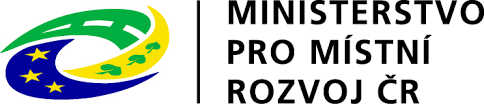 „Územní plán Luštěnice“ byl realizován za přispění finančních prostředků státního rozpočtu ČR z programu Ministerstva pro místní rozvoj. 